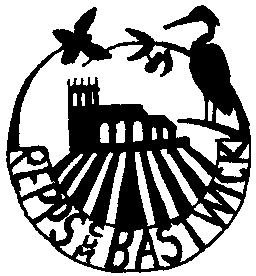   REPPS with BASTWICK PARISH COUNCIL28th October 2021To All Councillors: Your attendance is required at the Parish Council Meeting to be held on Tuesday 2nd November 2021 in the Village Hall, commencing at 8 pm.  Signed,Claudia DicksonClerk to the CouncilAGENDAApologies for absence                  Declarations of interest in items on the agenda and requests for dispensationsApproval of Minutes of the meeting held on 5th October 2021.Matters arising (for information only)Borough and County Councillor reports, and Police reportTo consider the process for co-opting a new Parish CouncillorCorrespondence received, including:A letter from Lady Dannett, HM Lord-LieutenantTo consider the meeting dates for 2022Pugg Street Staithe -  an update on repair and registryParish Clerk’s report - an update on highways and other issuesAllotments - to report updates and issuesFinancial and administration matters, including:Income and Expenditure reports for OctoberPayments for approvalPlanning matters - to consider applications received, including:06/21/0838/F – proposed single storey rear at 12 Grove Road, NR29 5JLMatters for reporting or future agendaPublic ParticipationDate and time of the next meetingThe next meeting is scheduled to be held on Tuesday 7th December 2021.  This will be confirmed nearer the date along with the location.